Publicado en España el 20/10/2022 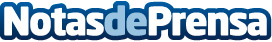 Ducreams recomienda aceite CBD para combatir los efectos de la ansiedadEl aumento de personas con ansiedad en España ha hecho que las farmacéuticas investiguen diferentes tratamientos que puedan tratar esta afección. Por otro lado, la empresa alavesa Ducreams, apuesta por los beneficios del CBD para mejorar los síntomas derivados de la ansiedad de forma natural. Datos de contacto:DUCREAMShttps://www.ducreams.com/644627403Nota de prensa publicada en: https://www.notasdeprensa.es/ducreams-recomienda-aceite-cbd-para-combatir Categorias: Nacional Industria Farmacéutica Medicina alternativa Psicología http://www.notasdeprensa.es